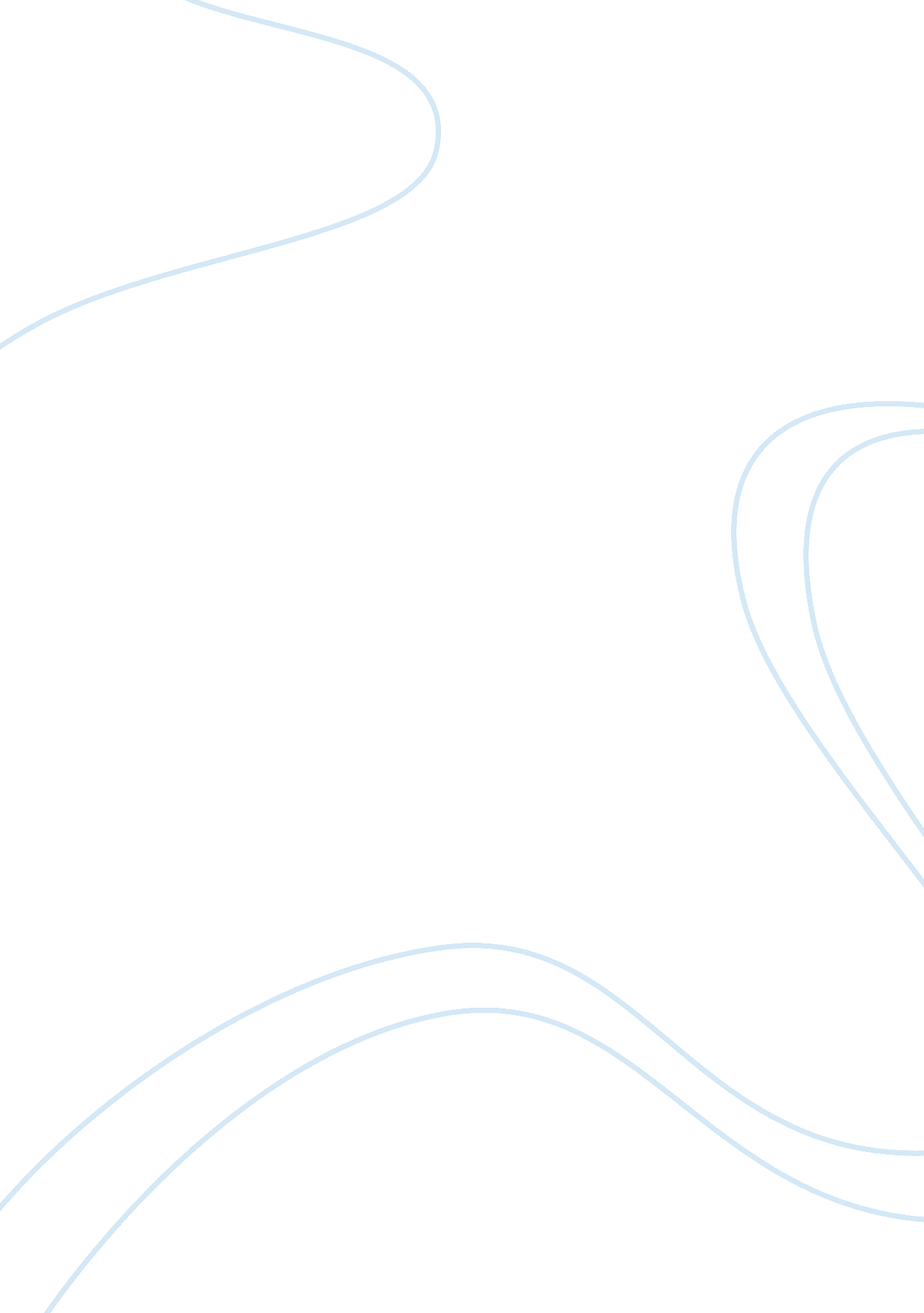 My experience with technologyExperience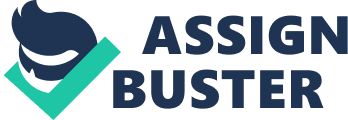 I have never really thought about how much I depend oftechnology. We got our firstfamilycomputer when I was about 9 years old. At the time my brother was a computer geek (still is) and he would go buy the computer books that had programs in them where you had to type everything out to get a game on the computer to play. So when I would help or when he was teaching me, we would mix some of the programs up and see if we could come up with anything. Then it was to BBS’. That opened a whole new world! We could meet people online without actually meeting them. Now its becoming more and more complexed.. Now there is so many programs out there it’s hard to keep up. I have taught myself just about everything I do on the computer. I know Microsoft Word, Windows, Adobe reader and those are just the ones I can remember off hand.. I am pretty comfortable learning new programs and look forward to it. At this time the only one I can think of that my hinder me is Excel. Since I have only used it once I am not 100% comfortable with it yet. But I will be by the time this class is over. While I worked as a manager at a pet store we used a program called Campbell, it would keep track of the employees hours, what we sold in the store and everything in between. While I was at Staples I was learning all kinds of programs and applications. At this time the only thing that comes to mind that I would have a concern about would be not being able to ask a question and getting an answer right away. I look forward to this class and learning new applications that I can use on the computer. 